Presenting the Pro-Life Message in Southeastern Michigan Since 1970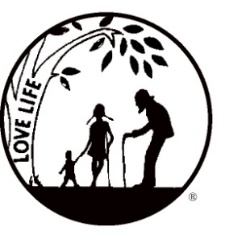 Right to Life - LIFESPAN Life is like an arch. If you discard one segment as worthless, the span collapses — the value of all life brought low.www.miLIFESPAN.org                     LIFESPAN Church Notes November 2016 (PAGE 1 of 2)November 5-6:    Right to Life - LIFESPAN         STILL CAN’T DECIDE HOW TO VOTE?  Insanity: Doing the same thing over and over again and expecting different results—Albert Einstein     “It is another election and the pro-abortion progressives are promising the masses anything that will get them a vote. What do the masses do but praise and promote those candidates who have been in office and have been doing and promising the same thing for over 24 years.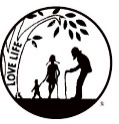      There are three major candidates running for the presidency—only one promises to do things differently. Will he? I really don’t know, but one thing I am sure of is that if we elect the others, our pro-life movement will be dead in the water.     It is time to use whatever you can: emails, social media, letters or phone calls to encourage your family and friends to vote for life and stop the insanity.”  ---Diane Fagelman, President, RTL – LIFESPANFor more info, call LIFESPAN 734.422.6230         www.miLIFESPAN.orgNovember 12-13:    Right to Life - LIFESPAN        Jack Kevorkian! Remember him?     Do you know? In 1998, when Jack Kevorkian was using his rusty van to euthanize men and women in the Detroit area, a measure to legalize physician assisted suicide was placed on the Michigan ballot and was soundly defeated by Michigan citizens.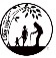     In August of this year, two representatives introduced two new Death with Dignity Acts (HB5802 and 5803) into the MI House. The procedure would be conducted through a prescription-based drug, but not without meeting certain criteria, including life-threatening disease and less than six months to live.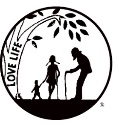     In a statement, one of the bill’s sponsors said that because of proposed guidelines, he did not think the law would be used often or abused. The record of ever-increasing number of assisted suicides in Oregon would seem to contradict that thought. This is a result of pressure by insurance companies and, yes, even family members to prematurely end peoples’ lives. Unfortunately, physician-assisted suicide is legal in Oregon, California, Vermont and Washington. Yes, that MI Representative did not think; perhaps he should have done some research, too and remembered that MI constituents don’t want assisted suicide in our state.      For more info:       LIFESPAN 734.422.6230         www.miLIFESPAN.orgMain Office				Oakland/Macomb			         Wayne County/Downriver32540 Schoolcraft Road, Suite 100		1637 W. Big Beaver, Suite G		         32540 Schoolcraft Rd., Suite 210Livonia, MI 48150-4305			Troy, MI 48084-3540			         Livonia, MI 48150-4305email: mainoffice@rtl-lifespan.org		email: oakmac@rtl-lifespan.org		         email: wcdr@rtl-lifespan.org734-524-0162      Fax 734-524-0166		248-816-1546     Fax 248-816-9066	         734-422-6230     Fax 734-422-8116www.miLIFESPAN.orgPresenting the Pro-Life Message in Southeastern Michigan Since 1970Right to Life - LIFESPAN Life is like an arch. If you discard one segment as worthless, the span collapses — the value of all life brought low.LIFESPAN Church Notes November 2016 (PAGE 2 of 2)November 19-20:    Right to Life - LIFESPAN          “I’m Thankful for You” by Joanna FuchsThanksgiving is the appointed timefor focusing on the good in our lives.In each of our days,we can find small blessings,but too often we overlook them,choosing instead to spend our timePaying attention to problems.We give our energyto those who cause us troubleinstead of those who bring peace.Starting nowlet’s be on the lookoutfor the bits of pleasure in each hour,and appreciate the people whobring love and light to everyonewho is blessed to know them.You are one of those people.On Thanksgiving,I’m thankful for you.Happy Thanksgiving!God Bless you, one and all!   LIFESPAN 734.422.6230          www.miLIFESPAN.orgNovember 26-27:    Right to Life - LIFESPAN        Donation SeasonKnow what your money supports. Life Decisions International has released an updated version of their Boycott List listing corporations and companies that support Planned Parenthood (PP). Here are a few nonprofits that are linked to PP and/or its agenda. While not boycott targets per se, pro-life advocates should be aware of their activities. Audubon Society (on record as pro-abortion and/or population control group) Contact: Mr. David B. Ford, Chm., Nat’l Audubon Soc., 225 Varick St., New York, NY 10014; 212-979-3000; Audubon.orgEaster Seals (has worked with and/or funded PP) Contact: Mr. Rick Davidson, Chm., Easter Seals, 233 S. Wacker Dr., Ste. 2400, Chicago, IL 60606; 800-221-6827; easterseals.comKiwanis (has worked with and/or funded PP) Contact: Ms. Jane Erickson, Pres.-Elect, Kiwanis Int’l., 3636 Woodview Trace, Indianapolis, IN 46268; 800-549-2647; Kiwanis.orgFirst Step: it is important that you stop doing business with boycott targets. Second Step: contact these organizations and tell them why you are no longer supporting them (this is why we included the contact info for each organization).  As always, LIFESPAN is a safe non-profit organization to donate to! For more info: LIFESPAN 734.422.6230         www.miLIFESPAN.orgMain Office				Oakland/Macomb			         Wayne County/Downriver32540 Schoolcraft Road, Suite 100		1637 W. Big Beaver, Suite G		         32540 Schoolcraft Rd., Suite 210Livonia, MI 48150-4305			Troy, MI 48084-3540			         Livonia, MI 48150-4305email: mainoffice@rtl-lifespan.org		email: oakmac@rtl-lifespan.org		         email: wcdr@rtl-lifespan.org734-524-0162      Fax 734-524-0166		248-816-1546     Fax 248-816-9066	         734-422-6230     Fax 734-422-8116www.miLIFESPAN.org